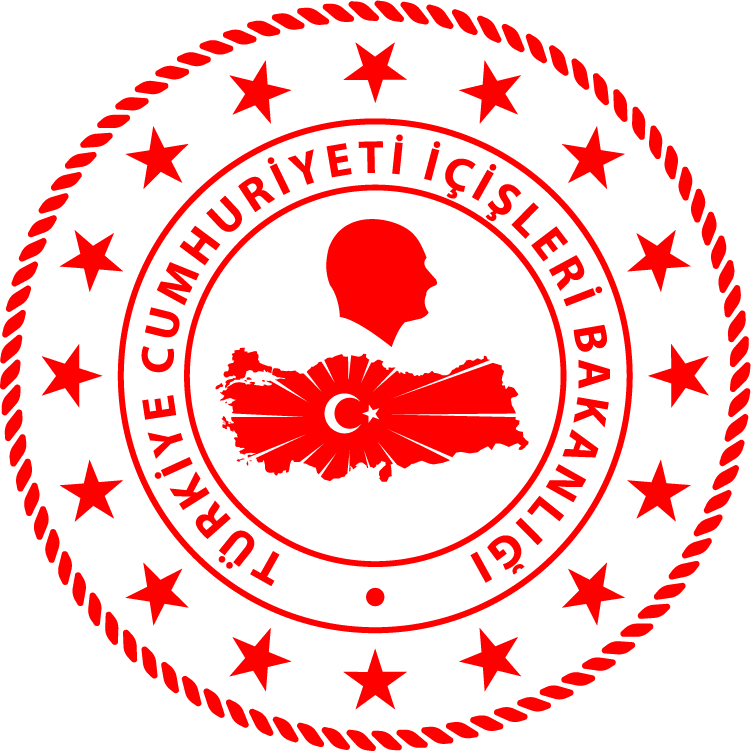 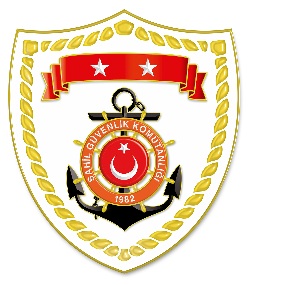 Ege BölgesiAkdeniz BölgesiS.NoTARİHMEVKİ VE ZAMANKURTARILAN SAYISIKURTARILAN/YEDEKLENEN TEKNE SAYISIAÇIKLAMA115 Mart 2020MUĞLA/Marmaris23.10--Ayın Koyu’nda 3 şahsın bulunması maksadıyla başlatılan arama kurtarma faaliyetlerine devam edilmektedir. S.NoTARİHMEVKİ VE ZAMANKURTARILAN SAYISIKURTARILAN/YEDEKLENEN TEKNE SAYISIAÇIKLAMA118 Mart 2020ANTALYA/Belek12.01--Belek ilçesi açıklarında içerisinde 2 şahıs bulunan bir kanonun gözden kaybolduğu ve batmış olabileceği bilgisi alınması üzerine görevlendirilen Sahil Güvenlik Kara aracı, Sahil Güvenlik Dalış Emniyet Timi, Sahil Güvenlik Helikopteri, 4 Sahil Güvenlik Botu, ve Emniyet Genel Müdürlüğüne bağlı İnsanlı Keşif Uçağı ile müştereken başlatılan arama kurtarma faaliyetlerine devam edilmektedir.